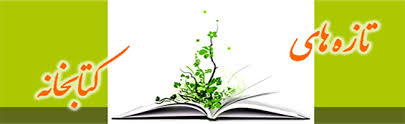 ردیفعنوان                      لیست کتابهای خریداری شده شش ماهه دوم1401 کتابخانه فیض1Optic20232Pathology20223Neuro20224Pediatric20235External20226Glaucoma20227Lens and cataract20228Retina20239Refractive surgery202210Cd American academy202311Cd juornal glaucoma12Cd journal cornea13Cd journal cataract14Cd journal ophthalmology15Cd journal ophthalmology16Cd orbit17Cd plasic surgery18فارماکولوژی کاتزونگ19دفع پیوند قرنیه20اطلس رنگی اسیب شناسی چشم21اپتیک هندسی